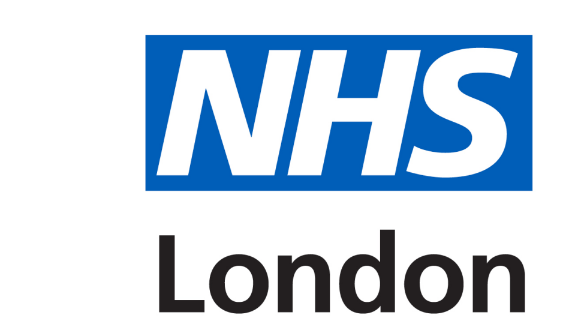 London: All Age Pan-London Specialist Palliative Care Referral FormVersion 3Circulated Date: 29 October 2021Agreed Date: 17 September 2021Updated Date: 16 December 2022Review Date: 16 January 2024This document will continue to be reviewed and re-released to reflect new and emerging evidence. Service contact detailsEach acute hospital has an adult Specialist Palliative Care team: if your patient is a hospital inpatient, please contact the team, via the relevant hospital switchboard.Contact Details for all Adult Services (see following page for SWL adult services)Contact Details for all Paediatric ServicesFurther information:
 Adult hospice services - visit http://www.hospiceuk.org/about-hospice-care/find-a-hospice and enter the postcode or name of hospiceChildren’s hospice services - visit: https://chal.org.uk/about-us/#hospices_listPLEASE INCLUDE WITH THIS FORM ADDITIONAL INFORMATION - HOSPTIAL DISCHARGE SUMMARY, LETTERS, GP SUMMARY AND BLOOD TEST RESULTS. IS REFERRAL URGENT? (assess within 24/48 hours) Yes    No IF YES, PLEASE TELEPHONE SERVICE TO DISCUSSIS REFERRAL URGENT? (assess within 24/48 hours) Yes    No IF YES, PLEASE TELEPHONE SERVICE TO DISCUSSIS REFERRAL URGENT? (assess within 24/48 hours) Yes    No IF YES, PLEASE TELEPHONE SERVICE TO DISCUSSReferrer’s DetailsReferrer’s DetailsReferrer’s DetailsReferrer’s Signature: Name: Name: Job Title: Contact Number:  Bleep No: Referring Organisation: Referring Organisation: Date: Essential Patient DetailsEssential Patient DetailsEssential Patient DetailsEssential Patient DetailsEssential Patient DetailsEssential Patient DetailsEssential Patient DetailsNHS Number: Surname: Surname: First Name: First Name: DoB: Age: Ethnicity:  Ethnicity:  Ethnicity:  Declared Gender:      Is declared gender the same as sex assigned at birth:  Yes    No 	Further information:    Declared Gender:      Is declared gender the same as sex assigned at birth:  Yes    No 	Further information:    Declared Gender:      Is declared gender the same as sex assigned at birth:  Yes    No 	Further information:    Marital Status: Address: Address: Address: Address: Address: Postcode: Postcode: Email:  Email:  Tel: Tel: Tel: Mob: Mob: Patient Representative / Key Contact: Name: Address: Postcode: Telephone: Relationship to Patient:      Is patient representative first point of contact? Yes    No Patient Representative / Key Contact: Name: Address: Postcode: Telephone: Relationship to Patient:      Is patient representative first point of contact? Yes    No Main Carer or 2nd Patient Representative:Name: Telephone: Relationship to Patient: Any further details: Main Carer or 2nd Patient Representative:Name: Telephone: Relationship to Patient: Any further details: Main Carer or 2nd Patient Representative:Name: Telephone: Relationship to Patient: Any further details: General Practitioner (please inform GP of referral):Name of GP Practice:  Address: Postcode: Telephone: Email:General Practitioner (please inform GP of referral):Name of GP Practice:  Address: Postcode: Telephone: Email:PAEDIATRICS ONLY  Name and age of sibling(s) PAEDIATRICS ONLY  Name and age of sibling(s) PAEDIATRICS ONLY  Name and age of sibling(s) PAEDIATRICS ONLY  Name and age of sibling(s) PAEDIATRICS ONLY  Name and age of sibling(s) PAEDIATRICS ONLY  Name and age of sibling(s) PAEDIATRICS ONLY  Name and age of sibling(s) Does patient live alone?  Yes    No      Risks for visiting?   Yes    No                      Further details:       Does patient live alone?  Yes    No      Risks for visiting?   Yes    No                      Further details:       Does patient live alone?  Yes    No      Risks for visiting?   Yes    No                      Further details:       Does patient live alone?  Yes    No      Risks for visiting?   Yes    No                      Further details:       Any access issues (e.g. key safe)?                  Yes    No                      Further details:       Any access issues (e.g. key safe)?                  Yes    No                      Further details:       Any access issues (e.g. key safe)?                  Yes    No                      Further details:       Has this referral been discussed with the patient?  Yes    No                           If no – please explain why not:    If patient lacked capacity to consent to referral, who consented? Lasting Power of Attorney (adults)          Best Interest Decision made (adult)    Other                            Details:      PAEDIATRICS ONLY: Has parent consented to referral? Yes    No                      If no – please explain why not:    Has this referral been discussed with the patient?  Yes    No                           If no – please explain why not:    If patient lacked capacity to consent to referral, who consented? Lasting Power of Attorney (adults)          Best Interest Decision made (adult)    Other                            Details:      PAEDIATRICS ONLY: Has parent consented to referral? Yes    No                      If no – please explain why not:    Has this referral been discussed with the patient?  Yes    No                           If no – please explain why not:    If patient lacked capacity to consent to referral, who consented? Lasting Power of Attorney (adults)          Best Interest Decision made (adult)    Other                            Details:      PAEDIATRICS ONLY: Has parent consented to referral? Yes    No                      If no – please explain why not:    Has this referral been discussed with the patient?  Yes    No                           If no – please explain why not:    If patient lacked capacity to consent to referral, who consented? Lasting Power of Attorney (adults)          Best Interest Decision made (adult)    Other                            Details:      PAEDIATRICS ONLY: Has parent consented to referral? Yes    No                      If no – please explain why not:    Has this referral been discussed with the patient?  Yes    No                           If no – please explain why not:    If patient lacked capacity to consent to referral, who consented? Lasting Power of Attorney (adults)          Best Interest Decision made (adult)    Other                            Details:      PAEDIATRICS ONLY: Has parent consented to referral? Yes    No                      If no – please explain why not:    Has this referral been discussed with the patient?  Yes    No                           If no – please explain why not:    If patient lacked capacity to consent to referral, who consented? Lasting Power of Attorney (adults)          Best Interest Decision made (adult)    Other                            Details:      PAEDIATRICS ONLY: Has parent consented to referral? Yes    No                      If no – please explain why not:    Has this referral been discussed with the patient?  Yes    No                           If no – please explain why not:    If patient lacked capacity to consent to referral, who consented? Lasting Power of Attorney (adults)          Best Interest Decision made (adult)    Other                            Details:      PAEDIATRICS ONLY: Has parent consented to referral? Yes    No                      If no – please explain why not:    Reason(s) for ReferralPatient NHS Number: 	Symptom Control     Emotional/Psychological Support     Social/Financial    Carer Support    Palliative Rehabilitation      Other reason (please provide details) 		Symptom Control     Emotional/Psychological Support     Social/Financial    Carer Support    Palliative Rehabilitation      Other reason (please provide details) 		Service requestedService requestedHome Assessment and Support    Day Services    Outpatient Service     Hospice at Home   Admission   Other reason (please give details)	Please specify reason for admission:  Respite    Symptom Control     Terminal Care Home Assessment and Support    Day Services    Outpatient Service     Hospice at Home   Admission   Other reason (please give details)	Please specify reason for admission:  Respite    Symptom Control     Terminal Care Services patient is already known to or referred toServices patient is already known to or referred toCommunity Children Nursing     District Nursing     Social Services     Other Further details: Community Children Nursing     District Nursing     Social Services     Other Further details: Further details of current palliative care problems	Further details of current palliative care problems	1. 1. 2. 2. 3. 3. Primary Diagnosis(es)  Primary Diagnosis(es)  Primary Diagnosis(es)  Primary Diagnosis(es)  Brief History of Diagnosis(es) and Key Treatments (Discharge / GP Summary included Yes    No  )Brief History of Diagnosis(es) and Key Treatments (Discharge / GP Summary included Yes    No  )Brief History of Diagnosis(es) and Key Treatments (Discharge / GP Summary included Yes    No  )Brief History of Diagnosis(es) and Key Treatments (Discharge / GP Summary included Yes    No  )DateProgression of disease(s) and investigations/treatment(s)Progression of disease(s) and investigations/treatment(s)Consultant and HospitalPrognosis: Death anticipated within    Years         Months         Weeks         Days    Any further information:  Prognosis: Death anticipated within    Years         Months         Weeks         Days    Any further information:  Prognosis: Death anticipated within    Years         Months         Weeks         Days    Any further information:  Prognosis: Death anticipated within    Years         Months         Weeks         Days    Any further information:  Does the patient have a urgent digital care plan?  Yes    No   Unknown   If not, please give reason: 	If no urgent digital care plan, please consider creating if appropriate.DNACPR in Place?  Yes    No   Does the patient have a urgent digital care plan?  Yes    No   Unknown   If not, please give reason: 	If no urgent digital care plan, please consider creating if appropriate.DNACPR in Place?  Yes    No   Other Advance Care Planning information (Preferred place of care / death/ Treatment Escalation Plan etc.) Other Advance Care Planning information (Preferred place of care / death/ Treatment Escalation Plan etc.) Other Past Medical and Psychiatric History (Discharge / GP Summary Included Yes    No  )Other Past Medical and Psychiatric History (Discharge / GP Summary Included Yes    No  )Other Past Medical and Psychiatric History (Discharge / GP Summary Included Yes    No  )Other Past Medical and Psychiatric History (Discharge / GP Summary Included Yes    No  )Infectious Disease(s)Infectious Disease(s)Infectious Disease(s)Infectious Disease(s)COVID-19 infection status:  Positive    Negative    Not known        If positive date of positive test/ symptoms started  COVID-19 Vaccine: Yes    No  Declined       If yes, date of doses if known:  Any other communicable infection e.g. Clostridium difficile / MRSA etc (please give further details):  COVID-19 infection status:  Positive    Negative    Not known        If positive date of positive test/ symptoms started  COVID-19 Vaccine: Yes    No  Declined       If yes, date of doses if known:  Any other communicable infection e.g. Clostridium difficile / MRSA etc (please give further details):  COVID-19 infection status:  Positive    Negative    Not known        If positive date of positive test/ symptoms started  COVID-19 Vaccine: Yes    No  Declined       If yes, date of doses if known:  Any other communicable infection e.g. Clostridium difficile / MRSA etc (please give further details):  COVID-19 infection status:  Positive    Negative    Not known        If positive date of positive test/ symptoms started  COVID-19 Vaccine: Yes    No  Declined       If yes, date of doses if known:  Any other communicable infection e.g. Clostridium difficile / MRSA etc (please give further details):  Special Device in situ?  Yes     No  If yes, give details (e.g. Tracheostomy /Drain /Pacemaker / PEG / ICD / NIPPV): Special Device in situ?  Yes     No  If yes, give details (e.g. Tracheostomy /Drain /Pacemaker / PEG / ICD / NIPPV): Special Device in situ?  Yes     No  If yes, give details (e.g. Tracheostomy /Drain /Pacemaker / PEG / ICD / NIPPV): Special Device in situ?  Yes     No  If yes, give details (e.g. Tracheostomy /Drain /Pacemaker / PEG / ICD / NIPPV): Current Medication(s)Patient NHS Number: 	 Please attach a medication list to this form. Use the space below for any further comments. Please attach a medication list to this form. Use the space below for any further comments.Known Drug Sensitivities/Allergies:  Yes     No Further details: Known Drug Sensitivities/Allergies:  Yes     No Further details: CommunicationWhat matters to the patient most? Has patient been told diagnosis?  Yes    No       Does the patient discuss the illness freely?   Yes    No   Is the patient representative aware of patient’s diagnosis?  Yes    No Does the representative discuss the illness freely (if applicable) Yes    No Fluent in English?  Yes    No                                              First Language, if not English:                      Is an Interpreter Needed?  Yes     No   Other barriers to communication/registered disabilities:  Spirituality: What gives the person strength/meaning? SafeguardingSafeguardingADULTS Is the patient an adult at risk of abuse or neglect?Yes    No     Further details: Is there an ongoing safeguarding investigation?  Yes    No Further details:  	Is a Deprivation of Liberty Safeguard in place? Yes    No Further details:  PAEDIATRICSIs the child on a Child in Need plan? Yes    No Is the child a looked after child? Yes    No Further details: Current Location of PatientAt Home   In Hospital  (if in hospital, complete section below) Other e.g. Nursing /Care Home    Further details if any: For Patients in Hospital  For Patients in Hospital  For Patients in Hospital  Hospital: Hospital: Hospital No: Ward Direct Ward Ext: Telephone: Date of Discharge: (if known) Is Patient Ventilated?   Yes    No                                                              Is Patient Ventilated?   Yes    No                                                              Is Palliative care team involved?  Yes    No Is the referral for out of hospital extubation? Yes    No     Is the referral for out of hospital extubation? Yes    No     Any other comments/information: ICS Service Name, Postcode Borough(s) servedTelephone numberEmail address for referral formNEL  Saint Francis Hospice, RM4 1QH Community service: Barking & Dagenham, Havering, BrentwoodInpatient services: Barking & Dagenham, Havering, Redbridge01708 758606NELCSU.saintfrancishospicereferrals@nhs.netNEL  The Margaret Centre, Whipps Cross Hospital, E11 1NR Inpatient services: Waltham Forest, RedbridgeCommunity service: Waltham Forest020 8535 6604 020 8535 6714BHNT.margaretcentrereferrals@nhs.netNEL Saint Joseph’s Hospice, E8 4SACommunity service: Hackney, Tower Hamlets (TH), NewhamInpatient services: Hackney, TH, Newham, Islington, Haringey, W’am Forest0300 30 30 400stjosephs.firstcontact@nhs.netNEL  Redbridge Community Palliative Care Team, IG2 7SR Community service: Redbridge0300 300 1901RedbridgeSPCT@nelft.nhs.ukNCL  North London Hospice, N12 8TT Community & inpatient services: Barnet, Enfield, Haringey020 8343 8841Northlondonhospice.firstcontact@nhs.netNCL  South Camden community Palliative Care Team, NW1 0PE Community service: South Camden020 3317 5777palliative.southcamden@nhs.netNCL  Islington Community Palliative Care Team, NW1 0PE Community service: Islington020 3317 5777palliative.islington@nhs.netNCL  Marie Curie Hospice Hampstead, Camden, NW3 5NS Inpatient services: Barnet, Camden, Enfield, Haringey, Islington, BrentOutpatient services: Barnet, Camden, Enfield, Haringey, Islington, Brent020 7853 3400Inpatientunit.hampsteadhospice@nhs.netoutpatientunit.hampsteadhospice@nhs.netNCL  The Royal Free - North Camden Palliative Care Team, NW3 2QG Community service: North Camden020 7830 2905020 7794 0500 (weekends & bank holidays)rf.palliativecare@nhs.netNWL  Michael Sobell including Harlington Hospice, UB3 5AB Community & inpatient services: Hillingdon020 3824 1268.nhsnwlccg.mshreferrals@nhs.netNWL  Meadow House Hospice, UB1 3HW Community & inpatient services: Ealing, Hounslow 020 8967 5179referralsmeadowhouse@nhs.netNWL  St Luke’s Hospice, HA3 0YG Community service: North Brent Inpatient services: Brent and Harrow (via Hospice Services Navigator)020 8382 8000020 8382 801307593135303020 8382 8046(out of hours)LNWH-tr.referralsstlukes@nhs.netNWL  St John’s Hospice, NW8 9NHCommunity service: some of Central LondonInpatient services: Brent, Camden, Central London, Islington, West London, Hammersmith & Fulham (H&F)020 7806 4040nhsnwl.stjohnsreferrals@nhs.netNWL  Pembridge Hospice, W10 6DZ Community service: South Brent, some of West London and some of Hammersmith & Fulham (H&F). 020 8102 5000Clcht.pembridgeunit@nhs.netclcht.spa.referral@nhs.netNWL  Hillingdon Community Palliative Care Team, UB8 1QG Community service: Hillingdon01895 485235 cnw-tr.hchcontactcentrerefs@nhs.netNWL  Harrow Community Team, HA3 0YG Community service: Harrow020 8382 8084CLCHT.HarrowPalliativeCare@nhs.netSEL  St Christopher’s Hospice, SE26 6DZ Community service: Bromley, Croydon, some of Lambeth, Lewisham, some of SouthwarkInpatient services: Bromley, Croydon, Lambeth, Lewisham, Southwark020 87684582st.christophers@nhs.netAdult services continuedAdult services continuedAdult services continuedAdult services continued  Greenwich & Bexley Community Hospice SE2 0GB Community & inpatient services: Greenwich, Bexley020 8320 5837gbch.referrals@nhs.net  Guy’s & St Thomas’ Community Team, SE1 9RT Community palliative care: some of Lambeth, some of Southwark020 7188 4754gst-tr.gstt-palliativecare@nhs.netSWL  St Raphael’s Hospice, SM3 9DX  Community & inpatient services: Merton, Sutton, some of Wandsworth020 8099 7777srh.referrals@nhs.netSWL  Princess Alice Hospice, Esher, KT10 8NA Community & inpatient services: Richmond, Kingston0300 102 0100 (option 1) syheartlandsicb.clinicaladminpah@nhs.netSWL  Royal Trinity Hospice, SW4 0RN Community service: some of Central London, some of Hammersmith & Fulham, Wandsworth, some of West LondonInpatient services: Central London, Hammersmith & Fulham, Wandsworth, West London, Lambeth020 77871062020 7787 1000rth.referrals@nhs.netICS Service Name, Postcode (Borough(s) served) Telephone numberEmail address for referral formNEL  Diana Children's Community Palliative Care Team E16 1LQ (Newham)0203 738 7063 elft.dianateamnewham@nhs.net NEL  Richard House Children’s Hospice, E16 3RG (Newham, Barking and Dagenham, City & Hackney, Tower Hamlets, Waltham Forest, Redbridge, Havering)020 7511 0222020 7540 0243info@richardhouse.org.uk care@richardhouse.org.ukNEL  Haven House Children’s Hospice, IG8 9LB (Waltham Forest, Redbridge, Havering, Barking & Dagenham, some of Enfield)020 8505 9944020 8506 551307872 198285 (out of hours)haven.house@nhs.netNCL  Enfield Specialist Nursing, Bereavement and Play Team, EN2 0JB (Enfield)020 8702 5620beh-tr.specialistnursingbereavementandplayteam@nhs.netNCL  Life Force Team, N7 6LB(Camden, Haringey & Islington)020 3316 1950Lifeforce.whitthealth@nhs.net NCL  Louis Dundas Palliative Care Team Great Ormond Street WC1N 3JH(All London Boroughs) 020 7829 8678Louisdundas.centre@nhs.net NCL  Noah’s Ark Children’s Hospice, EN5 4NP (Barnet, Camden, Enfield, Haringey, and Islington or adjoining boroughs where hospice services are not available)020 3994 4134 07713 071116General: noahs.referrals@nhs.netUrgent: noahs.nurses@nhs.netNWL  Kaleidoscope community palliative care team, W9 3XZ (Central London, Hammersmith & Fulham, West London)020 7266 8840Clcht.chirp@nhs.netNWL  Shooting Star Children’s Hospice, TW12 3RA (Brent, Ealing, Hammersmith & Fulham, Harrow, Hillingdon, Hounslow, Kensington & Chelsea, Westminster)020 8783 200001483 230960ssch.referrals@nhs.netNWL  Noah’s Ark Children’s Hospice, EN5 4NP (Brent, Ealing, Hammersmith & Fulham, Harrow, Hillingdon, Hounslow, Kensington & Chelsea, Westminster)020 3994 4134 07713 071116General: noahs.referrals@nhs.netUrgent: noahs.nurses@nhs.netSWL  Shooting Star Children’s Hospice, TW12 3RA (Richmond, Merton, Sutton, Kingston, Croydon, Wandsworth)020 8783 200001483 230960ssch.referrals@nhs.netSWL  SPACE specialist service (Richmond, Merton, Sutton, Kingston, Croydon, Wandsworth)01483 230980SSCH.spaceteam@nhs.netSWL PATCH specialist service (Richmond, Merton, Sutton, Kingston, Croydon, Wandsworth)020 8661 3625patch.team@nhs.net SEL  Evelina London Children’s Hospital Palliative care team (All London boroughs plus any child known to the ELCH network) 020 71887188 ext.53278/53823gst-tr.elchpaedpalliativereferrals@nhs.net gst-tr.PPCadmin@nhs.netSEL PATCH specialist service (Bexley, Bromley, Greenwich, Lambeth, Lewisham, Southwark)020 8661 3625patch.team@nhs.net SEL  Demelza Hospice Care SE9 5AB (Bexley, Bromley, Lewisham, Lambeth, Southwark, Greenwich, Croydon)020 8859 980001795 845 25307919 891 216Demelza.referrals@demelza.org.ukDemelza.referrals@nhs.net